АДМИНИСТРАЦИЯГАЛИЧСКОГО МУНИЦИПАЛЬНОГО РАЙОНА       КОСТРОМСКОЙ ОБЛАСТИ П О С Т А Н О В Л Е Н И Еот  « 17 »  октября 2019 года  № 333г. Галич О внесении изменения в постановление администрации Галичского муниципального района от 18 марта 2019 года № 86  	В целях актуализации номенклатуры и объема резерва материальных ресурсов для ликвидации чрезвычайных ситуаций муниципального характера      ПОСТАНОВЛЯЮ:1.  Внести в постановление администрации Галичского муниципального района от 18 марта 2019 года № 86 «Об утверждении Порядка создания, использования и восполнения резерва материальных ресурсов для ликвидации чрезвычайных ситуаций на территории Галичского муниципального района Костромской области» (в редакции постановления администрации Галичского муниципального района от 29 августа 2019 года № 282) следующее изменение:1) приложение 2 изложить в новой редакции согласно приложению.2. Контроль  исполнения  настоящего  постановления  возложить на Фоменко В.А. - первого заместителя главы администрации Галичского муниципального района 3. Настоящее   постановление   вступает   в  силу  со  дня его официального  опубликования.Глава   Галичского муниципального района                                                    А.Н.Потехин Приложение                                                                                  к постановлению администрации                                                                                  Галичского муниципального                                                                                   района  Костромской области                                                                                  от « 17 » октября 2019 г.  № 333                  «Приложение 2
к постановлению администрации                                                                            Галичского муниципального 
                                                               района Костромской области
                                                                  от « 18 » марта 2019 года № 86НОМЕНКЛАТУРА И ОБЪЕМ резерва материальных ресурсов Галичского муниципального района Костромской области для ликвидации чрезвычайных ситуаций природного и техногенного характера(из расчета 50 человек на 3 суток)АДМИНИСТРАЦИЯ  ГАЛИЧСКОГО МУНИЦИПАЛЬНОГО  РАЙОНА КОСТРОМСКОЙ ОБЛАСТИП О С Т А Н О В Л Е Н И Еот   «    17    » октября 2019 года  №    336г. ГаличО внесении изменений в постановление  администрации муниципального района от 8 июля 2019 года №209       В целях актуализации нормативного правового акта        1. Внести в постановление администрации Галичского муниципального района от 8 июля 2019 года № 209 «Об утверждении краткосрочного плана по проведению капитального ремонта общего имущества многоквартирных домов на 2020-2022 годы» (в редакции постановления от 26 августа 2019 года №272) следующее изменение:          - приложение 3 к постановлению  изложить в новой редакции, согласно приложению к настоящему постановлению.2. Настоящее постановление вступает в силу со дня его подписания и подлежит официальному опубликованию.Глава муниципального района                                                      А.Н. ПотехинПриложение 
к постановлению  администрации                                                                                                                                                        муниципального района
                                                                                             от «17» октября 2019 года №336                                                     
             «Приложение 3
к постановлению  администрации                                                                                                                                                        муниципального района
                                                                                                 от « 8» июля 2019 года №209»Перечень многоквартирных домов, которые подлежат капитальному ремонту, и которые включены в утвержденный на территории Костромской области в соответствии с жилищным законодательством краткосрочный план реализации региональной программы капитального ремонта многоквартирных домов, по видам  ремонтаАДМИНИСТРАЦИЯ  ГАЛИЧСКОГО МУНИЦИПАЛЬНОГО  РАЙОНА КОСТРОМСКОЙ ОБЛАСТИП О С Т А Н О В Л Е Н И Еот   «   24  »  октября  2019   года   № 337  г. Галич           Рассмотрев информацию, представленную заместителем главы администрации муниципального района Поваровой О. Ю.  о реализации Муниципальной программы «Социальная поддержка граждан Галичского муниципального района на 2018-2020 годы» в 2018 году (далее - Программа) отмечаю следующее.	    Сложившуюся систему социальной поддержки населения Галичского муниципального района  определяют особенности демографического, социального и экономического развития, особенности бюджетной обеспеченности.Решение задач по обеспечению социальной и экономической устойчивости семьи осуществлялось в рамках подпрограммы «Совершенствование социальной поддержки семьи и детей». Были реализованы мероприятия по   развитию семейных форм устройства детей-сирот и детей, оставшихся без попечения родителей, семейного патроната, призванных обеспечить решение проблем беспризорности, социального сиротства, попадания семей в трудную жизненную ситуацию, по организации  ежегодного отдыха и оздоровления детей, находящихся в трудной жизненной ситуации.Социальная поддержка граждан обеспечивалась в форме социального обслуживания – путем предоставления широкого спектра социальных услуг лицам, находящимся в трудной жизненной ситуации – гражданам пожилого возраста, инвалидам, семьям с детьми, лицам без  занятий, детям-сиротам, детям, оставшихся без попечения родителей, детям, отстающим в развитии, беженцам и вынужденным переселенцам. В течение действия Программы  в полном объеме была произведена выплата денежного поощрения учащимся старших классов, достигшим отличных успехов в обучении. Оказано содействие несовершеннолетним в трудоустройстве в летний период (организация работы МТО); проводились межведомственные операции «Подросток», «ЗОЖ»; была организована работа подростковых клубов, объединений, кружков, секций по месту жительства; своевременно проводились мероприятия по организации поздравлений ветеранов войны и труда с юбилейными датами, Днем Победы, Днем пожилых людей, с Золотой свадьбой.  Задачи по обеспечению беспрепятственного доступа к приоритетным объектам и услугам в приоритетных сферах жизнедеятельности инвалидов и других маломобильных граждан  решались в рамках подпрограммы «Доступная среда».              На основании  вышеизложенного            ПОСТАНОВЛЯЮ:            1.Информацию, представленную заместителем главы  администрации  Галичского муниципального района по социально-гуманитарному развитию Поваровой О. Ю.  принять к сведению.           2. Рекомендовать руководителям структурных подразделений администрации муниципального района, учреждений и организаций района, а также всем лицам, задействованным в реализации Программы:            1) считать приоритетным направлением политики в области социальной поддержки и социального обслуживания населения:                                - модернизацию и развитие сектора социальных услуг; - развитие социальной поддержки населения и формирование эффективной, ориентированной на конечный результат системы предоставления муниципальных услуг, обеспечение их доступности и качества;            2) обеспечивать доступность социальных услуг высокого качества для всех нуждающихся граждан пожилого возраста и инвалидов путем дальнейшего развития сети организаций различных                           организационно - правовых форм, предоставляющих социальные услуги;           3) защищать права и законные интересы детей-сирот и детей, оставшихся без родительского попечения, развивать формы семейного воспитания детей-сирот и детей, оставшихся без родительского попечения, проводить работу по профилактике социального сиротства;           4) формировать условия устойчивого развития доступной среды для инвалидов в Галичском муниципальном районе;           5) формировать условия доступности приоритетных объектов и услуг в приоритетных сферах жизнедеятельности инвалидов;           6) увеличивать долю приоритетных объектов   в муниципальном районе.3. Контроль  исполнения настоящего постановления  возложить на заместителя главы администрации муниципального района по социально-гуманитарному развитию  Поварову О. Ю. 4. Настоящее постановление вступает в силу со дня  его подписания и подлежит официальному опубликованию.Глава муниципального района                                                                                                                                                                             А.Н. ПотехинАДМИНИСТРАЦИЯГАЛИЧСКОГО МУНИЦИПАЛЬНОГО РАЙОНАКОСТРОМСКОЙ ОБЛАСТИП О С Т А Н О В Л Е Н И Е от «   24 » октября  2019 года № 339г. ГаличО прогнозе социально-экономического развития Галичского муниципального района Костромской области на  2020 год и плановый период 2021-2024 годовРассмотрев на заседании коллегии при главе администрации муниципального района прогноз социально-экономического развития Галичского муниципального района Костромской области на 2020 год и плановый период 2021 – 2024 годов, и в соответствии со статьёй 173 Бюджетного кодекса Российской  Федерации. НПОСТАНОВЛЯЮ:1. Одобрить прилагаемый прогноз социально-экономического развития Галичского муниципального района Костромской области на 2020 год и плановый период  2021 – 2024 годов.	2. Контроль за исполнением настоящего постановления возложить на первого заместителя главы администрации муниципального района     Фоменко В.А.3. Настоящее постановление вступает в силу со дня его официального опубликования.Глава муниципального района		                  	                           А.Н. ПотехинПрогноз социально-экономического развития на  2020- 2024 годы по Галичскому муниципальному районуАДМИНИСТРАЦИЯГАЛИЧСКОГО МУНИЦИПАЛЬНОГО  РАЙОНАКОСТРОМСКОЙ ОБЛАСТИП О С Т А Н О В Л Е Н И Еот   «   24 »  октября  2019  года     № 340г. Галич	Заслушав на заседании коллегии при главе администрации муниципального района информацию заведующего отделом по делам культуры, молодежи и спорта администрации Галичского  муниципального района Костромской области о  развитию добровольческого движения в учреждениях культуры Галичского муниципального района, отмечаю следующие. В культурно-досуговых и библиотечных учреждениях Галичского муниципального района выделяются основные направления добровольчества (волонтёрства): социальное волонтерство, экологическое волонтерство, спортивное волонтерство, культурное волонтерство, гражданско-патриотическое  волонтерство. Всего на базе учреждений культуры создано 40 добровольческих клубов  с числом участников 404  человека в возрасте  от 7 до 70 лет. В своем большинстве это смешанные объединения, где люди старшего поколения выступают в роли наставников юных добровольцев, прививая им лучшие традиции добра, милосердия и бескорыстной помощи.         В течение 2019 года проведено более 170 добровольческих акций социального воздействия  и  своевременной посильной помощи ветеранам, инвалидам и  одиноким пенсионерам.  Наиболее массовыми стали акции: «День добра»,   «Мы  разные, но мы вместе»,  акция «Дом без одиночества», творческие поздравления  на дому. Помощь  ветеранам труда и  ветеранам ВОВ  - расколка  и укладка дров, очистка территории от снега, подготовка грядок к посеву овощей, ремонт дворовых построек и др. 	Добровольцы организуют тематические вечера:  «Память о Великой Победе»,  «Мы будем вечно прославлять  ту женщину, чьё имя мать», «Вечер памяти»,  акция  «Старость меня дома не застанет».         Среди экологических мероприятий с участием волонтеров выделяются:   акция «Посади дерево и сохрани его», акции по благоустройству территории сельского поселения, акция «Чистый двор»,  изготовление скворечников, подкормка птиц, акция «Скажем НЕТ урону природе» (организация и проведение экопатрулей), озеленение территорий домов культуры и библиотек, выпуск экологических стенгазет.Спортивные волонтеры помогают в проведении спортивных соревнований.  Массовое участие добровольцев в 2019 году показала  акция «Волна здоровья». Порядка 120 спортивных мероприятий для детей и взрослых проведено в учреждениях культуры с помощью волонтеров.Организация основных  мероприятий гражданско-патриотической направленности требует основательного подхода. Митинги, чествования граждан, патриотические смотры конкурсы и сборы, помощь в организации выборов в органы власти на  сельских территориях - сфера применения добровольной помощи участников объединений - волонтеров культуры. Акция «Георгиевская ленточка», проведение митингов и мероприятий, посвященных Дню Победы, Дню памяти и скорби, Дню народного единства, Дням воинской славы России. В течении текущего периода 2019 года в учреждениях культуры проведено 228 гражданско – патриотических мероприятий  с участием волонтёров.        В  2018 году в муниципальном казённом учреждении культуры Межпоселенческой библиотеке имени Максима Горького Галичского муниципального района Костромской области были созданы  и начали реализацию два масштабных молодежных добровольческих проекта: «Новый взгляд - новый формат» и Волонтерский  вектор «Авангард». Цель проектов - оказание адресной помощи, детям, оказавшимся в трудной жизненной ситуации, а также вовлечение в добровольческое движение сельской молодежи. Оба проекта приняли участие во Всероссийских  конкурсах и выставлены на портале  «Добровольцы России».  Сотрудники библиотек  и культурно- досуговых учреждений Галичского муниципального района привлекали волонтеров в своей работе,  осуществляя  реализацию областного проекта «44 события лета» по созданию на базе учреждений культуры детских разновозрастных объединений  и организации летнего досуга детей  в разновозрастных отрядах и профильных площадках при учреждениях культуры района. За период  активной  деятельности 2019 года проведено 670  акций и мероприятий различного масштаба, в которых были задействованы  более   9000 участников.На основании вышеизложенного ПОСТАНОВЛЯЮ1. Информацию о ходе развития добровольческого движения в учреждениях культуры Галичского муниципального района принять к сведению.          2. Отделу по делам  культуры, молодежи и спорта администрации   Галичского муниципального района Костромской области:         1) направить  работу на расширение спектра добровольческой помощи населению Галичского муниципального района;         2) оказывать  всестороннюю поддержку добровольческим формированиям учреждений культуры  Галичского муниципального района;         3) активизировать работу по привлечению работающего населения в волонтерскую деятельность учреждений культуры Галичского муниципального района.      3. Контроль исполнения настоящего постановления  возложить на заместителя главы администрации муниципального района по социально-гуманитарному развитию  Поварову О.Ю.      4.  Настоящее постановление вступает в силу со дня подписания и подлежит официальному опубликованию.Глава 	муниципального района                                                        А.Н. ПотехинИздается с июня 2007 годаИНФОРМАЦИОННЫЙ  БЮЛЛЕТЕНЬ________________________________________________________                                                                           Выходит ежемесячно БесплатноИНФОРМАЦИОННЫЙ  БЮЛЛЕТЕНЬ________________________________________________________                                                                           Выходит ежемесячно БесплатноУчредители: Собрание депутатов  Галичского муниципального района,                                Администрация  Галичского муниципального   районаУчредители: Собрание депутатов  Галичского муниципального района,                                Администрация  Галичского муниципального   района№47 (649)25.10. 2019 годаСЕГОДНЯ   В  НОМЕРЕ:СЕГОДНЯ   В  НОМЕРЕ:Постановления администрации Галичского муниципального района Костромской областиПостановления администрации Галичского муниципального района Костромской областиПост. №333 от 17.10.2019 годаО внесении изменения в постановление администрации Галичского муниципального района от 18 марта 2019 года № 86Пост. №336 от 17.10.2019 годаО внесении изменений в постановление  администрации муниципального района от 8 июля 2019 года №209Пост. №337 от 24.10.2019 годаО реализации Муниципальной программы «Социальная поддержка граждан Галичского муниципального района на 2018-2020 годы»  за 2018 годПост. №339 от 24.10.2019 годаО прогнозе социально-экономического развития  Галичского муниципального района Костромской области на  2020 год и плановый период 2021-2024 годовПост. №340 от 24.10.2019 годаО ходе развития  добровольческого движения в учреждениях культуры Галичского муниципального районаНаименование материальных ресурсовЕдиницы измеренияКоличество Раздел 1. Продовольствие Раздел 1. Продовольствие Раздел 1. Продовольствие Мука пшеничная  кг11Крупа разнаякг35Макаронные изделиякг10мясопродукты (консервы)кг15Рыбопродукты (консервы)кг15Масло и жиры кг18Картофелькг50Сахаркг25Соль кг11Чай кг1Раздел 2. Вещевое имуществоРаздел 2. Вещевое имуществоРаздел 2. Вещевое имуществоРукавицы брезентовые пар50Одеяло шт.30Подушкишт.30Матрасышт.30Комплект постельного бельяшт.30Раздел 3. Предметы первой необходимостиРаздел 3. Предметы первой необходимостиРаздел 3. Предметы первой необходимостиПосуда  комплект50Мыло жидкое литр1Моющее средстволитр2Спички коробок10Ведро 10 литровое шт.3Чайник (кастрюля) металлический шт.3Раздел 4. Строительные материалыРаздел 4. Строительные материалыРаздел 4. Строительные материалыПиломатериал куб.м.20Рубероид рулонов10Гвозди кг.10Мешкишт.20Раздел 5. Медикаменты и медицинское имуществоРаздел 5. Медикаменты и медицинское имуществоРаздел 5. Медикаменты и медицинское имуществоВ соответствии с приказом департамента здравоохранения Костромской области от 25 мая 2016 года №382 «Об организации  и порядке работы службы медицины катастроф Костромской области» В соответствии с приказом департамента здравоохранения Костромской области от 25 мая 2016 года №382 «Об организации  и порядке работы службы медицины катастроф Костромской области» В соответствии с приказом департамента здравоохранения Костромской области от 25 мая 2016 года №382 «Об организации  и порядке работы службы медицины катастроф Костромской области» Раздел 6. ТопливоРаздел 6. ТопливоРаздел 6. ТопливоДрова куб.м.25Дизельное топливотонн0,7Бензин тонн1Раздел 7.  Средства малой механизации и инструментыРаздел 7.  Средства малой механизации и инструментыРаздел 7.  Средства малой механизации и инструментыБензопилашт.2Лопата железная совковаяшт.5Лопата железная штыковаяшт.5Ломшт.2Насос погружнойшт.1Задвижки и запоры разныешт.3№ п/пАдрес МКДСтоимость капитального ремонта ВСЕГОвиды, установленные ч.1. ст.166 Жилищного Кодекса РФвиды, установленные ч.1. ст.166 Жилищного Кодекса РФвиды, установленные ч.1. ст.166 Жилищного Кодекса РФвиды, установленные ч.1. ст.166 Жилищного Кодекса РФвиды, установленные ч.1. ст.166 Жилищного Кодекса РФвиды, установленные ч.1. ст.166 Жилищного Кодекса РФвиды, установленные ч.1. ст.166 Жилищного Кодекса РФвиды, установленные ч.1. ст.166 Жилищного Кодекса РФвиды, установленные ч.1. ст.166 Жилищного Кодекса РФвиды, установленные ч.1. ст.166 Жилищного Кодекса РФвиды, установленные ч.1. ст.166 Жилищного Кодекса РФвиды, установленные ч.1. ст.166 Жилищного Кодекса РФвиды, установленные ч.1. ст.166 Жилищного Кодекса РФвиды, установленные ч.1. ст.166 Жилищного Кодекса РФвиды, установленные ч.1. ст.166 Жилищного Кодекса РФВиды, установленные нормативным правовым актом субъекта РФВиды, установленные нормативным правовым актом субъекта РФВиды, установленные нормативным правовым актом субъекта РФ№ п/пАдрес МКДСтоимость капитального ремонта ВСЕГОремонт внутридомовых инженерных системремонт внутридомовых инженерных системремонт внутридомовых инженерных системремонт внутридомовых инженерных системремонт внутридомовых инженерных системремонт, замена, модернизация лифтов, ремонт лифтовых шахт, машинных и блочных помещенийремонт, замена, модернизация лифтов, ремонт лифтовых шахт, машинных и блочных помещенийремонт крыширемонт крыширемонт подвальных помещений, относящихся к общему имуществу в многоквартирном домеремонт подвальных помещений, относящихся к общему имуществу в многоквартирном домеремонт фасадаремонт фасадаремонт фундамента многоквартирного домаремонт фундамента многоквартирного домаРазработка проектной документации для проведения капитального ремонта общего имущества многоквартирного дома  (в случае если подготовка проектной документации необходима в соответствии с законодательством о градостроительной деятельности)Услуги по  строительному  контролюПроведение проверки достоверности определения сметной стоимости капитального ремонта общего имущества многоквартирного дома№ п/пАдрес МКДСтоимость капитального ремонта ВСЕГОВодоснабжениеТеплоснабжениеВодоотведениеЭлектроснабжениеГазоснабжениеремонт, замена, модернизация лифтов, ремонт лифтовых шахт, машинных и блочных помещенийремонт, замена, модернизация лифтов, ремонт лифтовых шахт, машинных и блочных помещенийремонт крыширемонт крыширемонт подвальных помещений, относящихся к общему имуществу в многоквартирном домеремонт подвальных помещений, относящихся к общему имуществу в многоквартирном домеремонт фасадаремонт фасадаремонт фундамента многоквартирного домаремонт фундамента многоквартирного домаРазработка проектной документации для проведения капитального ремонта общего имущества многоквартирного дома  (в случае если подготовка проектной документации необходима в соответствии с законодательством о градостроительной деятельности)Услуги по  строительному  контролюПроведение проверки достоверности определения сметной стоимости капитального ремонта общего имущества многоквартирного дома№ п/пАдрес МКДСтоимость капитального ремонта ВСЕГОрубрубрубрубрубштруб.м2руб.м2руб.м2руб.м3руб.руб.руб.руб124567891011121314151617181920212020 год2020 год2020 год2020 год2020 год2020 год2020 год2020 год2020 год2020 год2020 год2020 год2020 год2020 год2020 год2020 год2020 год2020 год2020 год2020 годИТОГО по Галичскому муниципальному району5 185 456,420,000,001 283 100,00452 500,000,000,000,00400,001 576 920,000,000,002 217,281 872 936,420,000,000,000,000,00Галичский р-н, Дмитриевское с/п, д Фоминское, ул Солнечная, д. 51 423 235,031 684,901 423 235,03Галичский р-н, Ореховское с/п, п. Россолово, ул Железнодорожная, д. 12427 700,00427 700,00Галичский р-н, Ореховское с/п, п. Россолово, ул Лесная, д. 1427 700,00427 700,00Галичский р-н, Ореховское с/п, с. Орехово, ул Молодежная, д. 21 576 920,00400,001 576 920,00Галичский р-н, Степановское с/п, д Степаново, ул Центральная, д. 2449 701,39532,38449 701,39Галичский р-н, Степановское с/п, д Степаново, ул Центральная, д. 3880 200,00427 700,00452 500,002021 год2021 год2021 год2021 год2021 год2021 год2021 год2021 год2021 год2021 год2021 год2021 год2021 год2021 год2021 год2021 год2021 год2021 год2021 год2021 годИТОГО по Галичскому муниципальному району2 181 279,610,000,00427 700,00452 500,000,000,000,000,000,000,000,001 136,581 301 079,610,000,000,000,000,00Галичский р-н, Дмитриевское с/п, д Пронино, пер Малый, д. 8880 200,00427 700,00452 500,00Галичский р-н, Ореховское с/п, п. Россолово, ул Заготовительная, д. 20851 378,22604,20851 378,22Галичский р-н, Степановское с/п, д Степаново, ул Центральная, д. 4449 701,39532,38449 701,392022 год2022 год2022 год2022 год2022 год2022 год2022 год2022 год2022 год2022 год2022 год2022 год2022 год2022 год2022 год2022 год2022 год2022 год2022 год2022 годИТОГО по Галичскому муниципальному району4 411 457,38452 500,000,000,000,000,000,000,000,000,000,000,002 425,723 958 957,380,000,000,000,000,00Галичский р-н, Дмитриевское с/п, д Фоминское, ул Солнечная, д. 21 425 107,381 011,361 425 107,38Галичский р-н, Дмитриевское с/п, д Фоминское, ул Солнечная, д. 41 965 982,701 011,361 965 982,70Галичский р-н, Ореховское с/п, с. Орехово, ул Набережная, д. 9567 867,30403,00567 867,30Галичский р-н, Ореховское с/п, с. Орехово, ул Советская, д. 44452 500,00452 500,00О реализации Муниципальной программы «Социальная поддержка граждан Галичского муниципального района на 2018-2020 годы»  за 2018 годПоказателиЕдиница201720182019202020202020202120212021202220222022202320232023202420242024ПоказателиЕдиницаотчетотчетоценкапрогнозпрогнозпрогнозпрогнозпрогнозпрогнозпрогнозпрогнозпрогнозпрогнозпрогнозпрогнозпрогнозпрогнозпрогнозПоказателиЕдиницаотчетотчетоценка1 вариант консервативный2 вариант базовый3 вариант целевой1 вариант консервативный2 вариант базовый3 вариант целевой1 вариант консервативный2 вариант базовый3 вариант целевой1 вариант консервативный2 вариант базовый3 вариант целевой1 вариант консервативный2 вариант базовый3 вариант целевойОтгружено товаров собственного производства, выполнено работ и услуг собственными силами (без НДС и акцизов).  Сельское хозяйство, охота и лесное хозяйство (раздел А) Отгружено товаров собственного производства, выполнено работ и услуг собственными силами (без НДС и акцизов).  Сельское хозяйство, охота и лесное хозяйство (раздел А) Отгружено товаров собственного производства, выполнено работ и услуг собственными силами (без НДС и акцизов).  Сельское хозяйство, охота и лесное хозяйство (раздел А) в том числе по предприятиям02.2  Лесозаготовки всего по муниципальному району     в ценах соответствующих леттыс.руб.115538,60195162,60221919,30243969,60250495,50259195,23268292,80272784,67282294,28287438,93292765,37305882,43312173,38314857,87327103,30336034,62340776,72355317,61     в ценах 2018 годатыс.руб.х195162,60214414,78227090,00234520,00241030,00240820,00246990,00252900,00248800,00255870,00264000,00260820,00265360,00271980,00271000,00276690,00284350,00     индекс-дефлятор%103,50103,80103,20103,90103,70103,40103,80103,70103,60103,80103,6103,7103,8103,6103,8103,9     индекс производствав % к пред. году109,86105,91109,38112,41106,05105,32104,92103,31103,60104,39104,83103,70891103,02103,90104,27104,55в том числе  Ореховское с/п     в ценах соответствующих леттыс.руб.1536,0014167,6019028,2021271,7322430,5223980,6424955,4025954,2527012,7428073,8228604,8930240,6530999,5031680,3832833,0033975,4634608,5036987,52     в ценах 2018 годатыс.руб.х14167,6018384,7319800,0021000,0022300,0022400,0023500,0024200,0024300,0025000,0026100,00259002670027300274002810029600     индекс-дефлятор%103,50103,80103,20103,90103,70103,40103,80103,70103,60103,80103,6103,7103,8103,6103,8103,9     индекс производствав % к пред. году129,77107,70114,23121,30113,13111,90108,52108,48106,38107,85106,58106,80104,60105,79105,24108,421.1.ООО "Векса"     в ценах соответствующих леттыс.руб.1536,0014167,6019028,2021271,7322430,5223980,6424955,4025954,2527012,7428073,8228604,8930240,6530999,5031680,3832833,0033975,4634608,5036987,52в ценах 2018 годатыс.руб.х14167,6018384,7319800,0021000,0022300,0022400,0023500,0024200,0024300,0025000,0026100,00259002670027300274002810029600     индекс-дефлятор%103,50103,80103,20103,90103,70103,40103,80103,70103,60103,80103,6103,7103,8103,6103,8103,9     индекс производствав % к пред. году129,77107,70114,23121,30113,13111,90108,52108,48106,38107,85106,58106,80104,60105,79105,24108,42Лопаревское с/п     в ценах соответствующих леттыс.руб.81439,00130749,00140756,10152554,86154450,15157540,97165329,50165886,30170783,02176067,90177693,60185151,56190425,52190438,23197960,16204348,73206665,70215052,44в ценах 2018 годатыс.руб.130749,00135996,23142000,00144600,00146500,00148400,00150200,00153000,00152400,00155300,00159800,00159100,00160500,00164600,00164800,00167800,00172100,00     индекс-дефлятор%103,50103,80103,20103,90103,70103,40103,80103,70103,60103,80103,6103,7103,8103,6103,8103,9     индекс производствав % к пред. году104,01104,41106,33107,72104,51103,87104,44102,70103,40104,44104,40103,34836103,00103,58104,55104,561.2.ИП Васильева ЕН     в ценах соответствующих леттыс.руб.24280,0030716,0042414,7045873,8945929,1647531,1351024,8750804,0652574,3854645,7555493,5059901,9861520,2561699,6165064,6766958,9368108,5471225,97в ценах 2018 годатыс.руб.х30716,0040980,3942700,0043000,0044200,0045800,0046000,0047100,0047300,0048500,0051700,00514005200054100540005530057000     индекс-дефлятор%103,50103,80103,20103,90103,70103,40103,80103,70103,60103,80103,6103,7103,8103,6103,8103,9     индекс производствав % к пред. году133,42104,20104,93107,86107,26106,98106,56103,28105,43109,77108,67107,21649104,64105,06106,35105,361.3.  ООО "Флора"     в ценах соответствующих леттыс.руб.12057,0023177,0021141,4022775,8023498,6423980,6424732,5825291,5926343,0026571,9326430,9227112,3127767,8927883,4828503,3829263,5329435,7030114,84в ценах 2018 годатыс.руб.х23177,0020426,4721200,0022000,0022300,0022200,0022900,0023600,0023000,0023100,0023400,00232002350023700236002390024100     индекс-дефлятор%103,50103,80103,20103,90103,70103,40103,80103,70103,60103,80103,6103,7103,8103,6103,8103,9     индекс производствав % к пред. году88,13103,79107,70109,17104,72104,09105,83103,60100,8799,15100,87101,73101,28101,72101,70101,691.4. ООО "Форис"     в ценах соответствующих леттыс.руб.45102,0076856,0077200,0083905,1785022,3586029,2089572,0589790,6591865,6494850,2395769,1998137,28101137,38100855,14104392,11108126,27109121,46113711,63в ценах 2018 годатыс.руб.х76856,0074589,3778100,0079600,0080000,0080400,0081300,0082300,0082100,0083700,0084700,00845008500086800872008860091000     индекс-дефлятор%103,50103,80103,20103,90103,70103,40103,80103,70103,60103,80103,6103,7103,8103,6103,8103,9     индекс производствав % к пред. году97,05104,71106,72107,25102,94102,14102,88102,11102,95102,92102,92101,55317102,48103,20104,24104,84Березовское с/п     в ценах соответствующих леттыс.руб.18880,0035979,0051000,4058164,2361011,0164500,3964750,3467525,2270501,0269190,9972164,4375474,1775428,1477017,7379833,5181404,7082752,4985783,56в ценах 2018 годатыс.руб.35979,0049275,7554140,0057120,0059980,0058120,0061140,0063160,0059890,0063070,0065140,0063020,0064910,0066380,0065650,0067190,0068650,00     индекс-дефлятор%103,50103,80103,20103,90103,70103,40103,80103,70103,60103,80103,6103,7103,8103,6103,8103,9     индекс производствав % к пред. году136,96109,87115,92121,72107,35107,04105,30103,05103,16103,13105,23102,91739101,90104,17103,51103,421.5. Колхоз "Ладыгино"     в ценах соответствующих леттыс.руб.6239,0015681,0021617,0023742,6924566,7625486,1526515,1126837,8028017,3428073,8228490,4729661,3330161,6830375,1931269,5332177,4832145,2633363,74в ценах 2018 годатыс.руб.х15681,0020885,9922100,0023000,0023700,0023800,0024300,0025100,0024300,0024900,0025600,00252002560026000259502610026700     индекс-дефлятор%103,50103,80103,20103,90103,70103,40103,80103,70103,60103,80103,6103,7103,8103,6103,8103,9     индекс производствав % к пред. году133,19105,81110,12113,47107,69105,65105,91102,10102,47101,99103,70102,81101,56102,98101,95102,693.2. ЗАО "Родина"     в ценах соответствующих леттыс.руб.3703,002369,002883,403265,963332,533527,203475,933688,823862,154032,004084,784217,474213,064283,384425,844463,934544,674685,92в ценах 2018 годатыс.руб.х2369,002785,893040,003120,003280,003120,003340,003460,003490,003570,003640,00352036103680360036903750     индекс-дефлятор%103,50103,80103,20103,90103,70103,40103,80103,70103,60103,80103,6103,7103,8103,6103,8103,9     индекс производствав % к пред. году117,60109,12111,99117,74102,63107,05105,49111,86106,89105,20100,86101,12101,10102,27102,22101,903.3. ООО "Бирюса"     в ценах соответствующих леттыс.руб.8938,0017929,0026500,0031155,5733111,7235487,0534759,3036998,6138621,5237085,1739589,1741595,3841053,4042359,1644138,1444763,2846062,5647733,89в ценах 2018 годатыс.руб.х17929,0025603,8629000,0031000,0033000,0031200,0033500,0034600,0032100,0034600,0035900,00343003570036700361003740038200     индекс-дефлятор%103,50103,80103,20103,90103,70103,40103,80103,70103,60103,80103,6103,7103,8103,6103,8103,9     индекс производствав % к пред. году142,81113,26121,08128,89107,59108,06104,85102,88103,28103,76106,85103,17919102,23105,25104,76104,09Степановское с/п     в ценах соответствующих леттыс.руб.13683,6014267,0011134,6011978,7812603,8213173,2213257,5513418,9013997,5114106,2314302,4515016,0515320,2215721,5416476,6416305,7416750,0217494,10в ценах 2018 годатыс.руб.14267,0010758,0711150,0011800,0012250,0011900,0012150,0012540,0012210,0012500,0012960,0012800,0013250,0013700,0013150,0013600,0014000,00     индекс-дефлятор%103,50103,80103,20103,90103,70103,40103,80103,70103,60103,80103,6103,7103,8103,6103,8103,9     индекс производствав % к пред. году75,41103,64109,69113,87106,73102,97102,37102,61102,88103,35104,83106105,71102,73102,64102,194.1.СПК Маяк"     в ценах соответствующих леттыс.руб.2175,002300,004586,404941,925126,985376,835347,595466,965804,395718,745835,406233,516104,156229,296494,446509,906650,746935,16в ценах 2018 годатыс.руб.х2300,004431,304600,004800,005000,004800,004950,005200,004950,005100,005380,00510052505400525054005550     индекс-дефлятор%103,50103,80103,20103,90103,70103,40103,80103,70103,60103,80103,6103,7103,8103,6103,8103,9     индекс производствав % к пред. году192,67103,81108,32112,83104,35103,13104,00103,13103,03103,46103,03102,94118100,37102,94102,86102,784.2.  ИП Давтян АА     в ценах соответствующих леттыс.руб.11508,6011967,006548,207036,867476,847796,407909,977951,948193,128387,498467,058782,539216,079492,259982,209795,8410099,2810558,94в ценах 2018 годатыс.руб.х11967,006326,766550,007000,007250,007100,007200,007340,007260,007400,007580,00770080008300790082008450     индекс-дефлятор%103,50103,80103,20103,90103,70103,40103,80103,70103,60103,80103,6103,7103,8103,6103,8103,9     индекс производствав % к пред. году52,87103,53110,64114,59108,40102,86101,24102,25102,78103,27106,06108,10811109,50102,60102,50101,81Промышленное производствоОтгружено товаров собственного производства, выполнено работ и услуг собственными силами (без НДС и акцизов) по разделам  В,C,D,E       в ценах соответствующих леттыс.руб.137311,90153837,00289469,50730223,97778315,88805068,91880784,37884798,35900308,30933290,78938378,65955987,86990840,21996966,211015100,331041345,501056468,081071087,69     в ценах 2018 годатыс.руб.х153837,00274036,89650975,00705257,00727699,00746049,00765367,00775783,00752358,00773555,00784549,00762811,00782111,00794198,00766105,00787380,00797927,00     индекс-дефлятор%105,63106,19104,48104,73105,25104,75104,90105,07104,93105,00104,71105,08104,89104,65105,26105,02     индекс промышленного производствав % к пред. году178,1237,6257,4265,5114,6108,5106,6100,8101,1101,1101,4101,1101,2100,4100,7100,5в том числе по видам деятельности:Обрабатывающее производство  (раздел С)      в ценах соответствующих леттыс.руб.137311,90153837,00289469,50730223,97778315,88805068,91880784,37884798,35900308,30933290,78938378,65955987,86990840,21996966,211015100,331041345,501056468,081071087,69     в ценах 2018 годатыс.руб.х153837,00274036,89650975,00705257,00727699,00746049,00765367,00775783,00752358,00773555,00784549,00762811,00782111,00794198,00766105,00787380,00797927,00     индекс-дефлятор%104,60102,70103,60103,40104,90103,90104,10104,80104,10104,50104,60104,30104,40104,60104,60104,60     индекс промышленного производствав % к пред. году178,1237,6257,4265,5114,6108,5106,6100,8101,1101,1101,4101,1101,2100,4100,7100,515. Производство пищевых продуктов, включая напитки и табака     в ценах соответствующих леттыс.руб.113625,90126245,10155580,90169866,24170396,29172223,10183113,40183925,97188352,08194874,33196147,88201685,51208444,40208633,82216284,32218576,17220134,12227945,86     в ценах 2018 годатыс.руб.х126245,10147191,01154525,00155756,00156669,00160169,00162595,00164593,00164058,00167374,00169629,00169221,00171842,00175248,00171115,00174845,00178107,00     индекс-дефлятор%105,70104,00103,50104,00104,00103,40104,00103,90103,60104,10103,7103,6102,6103,7103,7103     индекс промышленного производствав % к пред. году116,59104,98105,82106,44103,65104,39105,06102,43102,94103,06103,15102,66947103,31101,12101,75101,63в.т.чДмитриевское с/п     в ценах соответствующих леттыс.руб.101699,00113520,20144906,20158147,92158559,26160021,09170417,60171222,70175237,82181368,61182694,31187845,78194167,97194368,11201486,72203247,80204899,92212012,03     в ценах 2018 годатыс.руб.113520,20137091,96143865,00144936,00145569,00149064,00151365,00153133,00152688,00155894,00157989,00157631,00160092,00163258,00159115,00162745,00165657,00     индекс-дефлятор%105,70104,00103,50104,00104,00103,40104,10103,90103,60103,90103,7103,6103,8103,7103,7103,7     индекс промышленного производствав % к пред. году120,76104,94105,72106,18103,61104,44105,20102,43102,99103,17103,24102,69286103,34100,94101,66101,471.1. АО "Галичское"по птицеводсту  - 15.13     в ценах соответствующих леттыс.руб.100953,00112455,50134792,00147303,52147481,47148402,80158340,29158492,28161353,42167485,16168204,77172402,12178609,26178604,20185124,21186495,167188231,7194533,4556     в ценах 2018 годатыс.руб.х112455,50127523,18134000,00134810,00135000,00138500,00140111,00141000,00141000,00143530,00145000,00145000147108150000146000149506152000     индекс-дефлятор%105,70104,00103,50104,00104,00103,40104,10103,90103,60103,90103,7103,6103,8103,7103,7103,7     индекс промышленного производствав % к пред. году113,40105,08105,71105,86103,36103,93104,44101,81102,44102,84102,84102,49286103,45100,69101,63101,331.2. ООО "Галич-Мясопродукт" -15.13     в ценах соответствующих леттыс.руб.746,001064,7010114,2010844,4011077,7911618,2912077,3112730,4213884,4013883,4514489,5415443,6615558,7115763,9116362,5116752,630916668,223917478,57502     в ценах 2018 годатыс.руб.х1064,709568,789865,0010126,0010569,0010564,0011254,0012133,0011688,0012364,0012989,00126311298413258131151323913657     индекс-дефлятор%105,70104,00103,50104,00104,00103,40104,10103,90103,60103,90103,7103,6103,8103,7103,7103,7     индекс промышленного производствав % к пред. году898,73103,10105,82110,45107,09111,14114,80110,64109,86107,06108,07105,01102,07103,83101,96103,01Ореховское с/п     в ценах соответствующих леттыс.руб.13201,0012724,9010674,7011718,3211837,0312202,0112695,8012703,2713114,2613505,7213453,5713839,7314276,4214265,7114797,6015328,369915234,195115933,82581     в ценах 2018 годатыс.руб.х12724,9010099,0510660,0010820,0011100,0011105,0011230,0011460,0011370,0011480,0011640,00115901175011990120001210012450     индекс-дефлятор%105,70104,00103,50104,00104,00103,40104,10103,90103,60103,90103,7103,6103,8103,7103,7103,7     индекс промышленного производствав % к пред. году79,36105,55107,14109,91104,17103,79103,24102,39102,23101,57101,93102,35192103,01103,54102,98103,841.2. ООО "Ореховское торговое предприятие" - 15.81     в ценах соответствующих леттыс.руб.11926,9012724,9010674,7011718,3211837,0312202,0112695,8012703,2713114,2613505,7213453,5713839,7314276,4214265,7114797,6015328,369915234,195115933,82581     в ценах 2018 годатыс.руб.х12724,9010099,0510660,0010820,0011100,0011105,0011230,0011460,0011370,0011480,0011640,00115901175011990120001210012450     индекс-дефлятор105,70104,00103,50104,00104,00103,40104,10103,90103,60103,90103,7103,6103,8103,7103,7103,7     индекс промышленного производствав % к пред. году79,36105,55107,14109,91104,17103,79103,24102,39102,23101,57101,93102,35192103,01103,54102,98103,84Раздел : Обработка древесины и производство изделий из дерева - 16     в ценах соответствующих леттыс.руб.13755,0012963,90108261,40531850,14575537,39599217,37661889,45662754,44671760,29698158,67698480,00707768,15734371,42737838,77745384,61770770,39780345,87786138,34     в ценах 2018 годатыс.руб.х12963,90102714,80471150,00520544,00540930,00555780,00570340,00576990,00556200,00570830,00577320,00557190,00571560,00577950,00557490,00571890,00578320,00     индекс-дефлятор%105,40107,10104,90105,10105,50105,10105,10105,40105,30105,30105105,5105,2104,9105,7105,4     индекс промышленного производствав % к пред. году792,31458,70506,79526,63117,96109,57106,67100,08100,09100,06100,18100,12788100,11100,05100,06100,06в т.чДмитриевское с/п     в ценах соответствующих леттыс.руб.13297,008881,00106608,80526996,15570679,18594287,87656768,49657641,49666521,17692598,00692912,52702141,02728295,48731823,08739323,00764369,08773946,35779722,21     в ценах 2018 годатыс.руб.8881,00101146,87466850,00516150,00536480,00551480,00565940,00572490,00551770,00566280,00572730,00552580,00566900,00573250,00552860,00567200,00573600,00     индекс-дефлятор%105,40107,10104,90105,10105,50105,10105,10105,40105,30105,30105105,5105,2104,9105,7105,4     индекс промышленного производствав % к пред. году1138,91461,56510,30530,40118,13109,65106,71100,05100,06100,04100,15100,10949100,09100,05100,05100,061.1. ООО "Экобиоэнергия"     в ценах соответствующих леттыс.руб.6381,007253,005908,806829,456799,726901,317300,347251,097439,558058,578051,438128,088540,588520,088705,509346,190649415,07379651,373295     в ценах 2018 годатыс.руб.х7253,005606,076050,006150,006230,006130,006240,006390,006420,006580,006630,00648066006750676069007100     индекс-дефлятор%105,40107,10104,90105,10105,50105,10105,10105,40105,30105,30105105,5105,2104,9105,7105,4     индекс промышленного производствав % к пред. году77,29107,92109,70111,13101,32101,46102,57104,73105,45103,76100,93100,30395101,81104,32104,55105,191.2. ООО "Проект ОБЛО"     в ценах соответствующих леттыс.руб.6916,001628,004700,005418,405528,235815,716371,426623,597101,926715,486974,647478,328039,758132,808383,088433,692748596,371648835,764284     в ценах 2018 годатыс.руб.х1628,004459,204800,005000,005250,005350,005700,006100,005350,005700,006100,00610063006500610063006500     индекс-дефлятор%105,40107,10104,90105,10105,50105,10105,10105,40105,30105,30105105,5105,2104,9105,7105,4     индекс промышленного производствав % к пред. году273,91107,64104,17117,73111,46114,00116,19100,00100,00100,00114,02110,52632106,56100,00100,00100,001.3.ООО ГК "Форест"     в ценах соответствующих леттыс.руб.0,000,0096000,00514748,30558351,23581570,85643096,73643766,81651979,69677823,95677886,45686534,62711715,15715170,20722234,42746589,193755934,903761235,0768     в ценах 2018 годатыс.руб.х0,0091081,59456000,00505000,00525000,00540000,00554000,00560000,00540000,00554000,00560000,00540000554000560000540000554000560000     индекс-дефлятор%105,40107,10104,90105,10105,50105,10105,10105,40105,30105,30105105,5105,2104,9105,7105,4     индекс промышленного производствав % к пред. году500,65554,45576,41118,42109,70106,67100,00100,00100,00100,00100100,00100,00100,00100,00Степановское с/п     в ценах соответствующих леттыс.руб.458,004082,901652,604853,994858,214929,515120,965112,955239,125560,675567,485627,136075,946015,696061,616401,316399,526416,12     в ценах 2018 годатыс.руб.х4082,901567,934300,004394,004450,004300,004400,004500,004430,004550,004590,00461046604700463046904720     индекс-дефлятор%105,40107,10104,90105,10105,50105,10105,10105,40105,30105,30105105,5105,2104,9105,7105,4     индекс промышленного производствав % к пред. году38,40274,25280,24283,81100,00100,14101,12103,02103,41102,00104,06102,41758102,40100,43100,64100,431.3. ИП Плюснин СН     в ценах соответствующих леттыс.руб.458,004082,901652,604853,994858,214929,515120,965112,955239,125560,675567,485627,136075,946015,696061,616401,316399,526416,12     в ценах 2018 годатыс.руб.х4082,901567,934300,004394,004450,004300,004400,004500,004430,004550,004590,00461046604700463046904720     индекс-дефлятор%105,40107,10104,90105,10105,50105,10105,10105,40105,30105,30105105,5105,2104,9105,7105,4     индекс промышленного производствав % к пред. году38,40274,25280,24283,81100,00100,14101,12103,02103,41102,00104,06102,41758102,40100,43100,64100,43Раздел : Производство резиновых и пластмассовых изделий -22     в ценах соответствующих леттыс.руб.9931,0014628,0025627,2028507,5832382,2133628,4435781,5338117,9340195,9340257,7843750,7746534,2048024,4050493,6253431,4151998,9555988,0957003,49     в ценах 2018 годатыс.руб.х14628,0024131,0725300,0028957,0030100,0030100,0032432,0034200,0032100,0035351,0037600,00364003870941000375004064541500     индекс-дефлятор%106,20106,10105,30105,20105,50105,10105,20105,50105,30105,30105,2105,4105,3105,1105,6105,4     индекс промышленного производствав % к пред. году164,96104,84120,00124,74118,97112,00113,62106,64109,00109,94113,40109,49902109,04103,02105,00101,22в т.чОреховское с/п     в ценах соответствующих леттыс.руб.9931,0014628,0025627,2028507,5832382,2133628,4435781,5338117,9340195,9340257,7843750,7746534,2048024,4050493,6253431,4151998,9555988,0957003,49     в ценах 2018 годатыс.руб.х14628,0024131,0725300,0028957,0030100,0030100,0032432,0034200,0032100,0035351,0037600,00364003870941000375004064541500     индекс-дефлятор%106,20106,10105,30105,20105,50105,10105,20105,50105,30105,30105,2105,4105,3105,1105,6105,4     индекс промышленного производствав % к пред. году164,96104,84120,00124,74118,97112,00113,62106,64109,00109,94113,40109,49902109,04103,02105,00101,221.1. ООО "РЭК"     в ценах соответствующих леттыс.руб.9931,0014628,0025627,2028507,5832382,2133628,4435781,5338117,9340195,9340257,7843750,7746534,2048024,4050493,6253431,4151998,9555988,0957003,49     в ценах 2018 годатыс.руб.х14628,0024131,0725300,0028957,0030100,0030100,0032432,0034200,0032100,0035351,0037600,00364003870941000375004064541500     индекс-дефлятор%106,20106,10105,30105,20105,50105,10105,20105,50105,30105,30105,2105,4105,3105,1105,6105,4     индекс промышленного производствав % к пред. году164,96104,84120,00124,74118,97112,00113,62106,64109,00109,94113,40109,49902109,04103,02105,00101,22О ходе развития  добровольческого движения в учреждениях культуры Галичского муниципального районаИздатель: Администрация Галичского муниципального районаНабор, верстка и  печать  выполнены  в администрации Галичскогомуниципального района                       АДРЕС:     157201   Костромская область,   г. Галич, пл. Революции, 23 «а»                   ТЕЛЕФОНЫ:   Собрание депутатов – 2-26-06   Управляющий делами –    2-21-04   Приемная – 2-21-34 ТИРАЖ:  50  экз.  ОБЪЕМ: 26 листов А4    Номер подписан 25 октября 2019 г.Издатель: Администрация Галичского муниципального районаНабор, верстка и  печать  выполнены  в администрации Галичскогомуниципального района                       АДРЕС:     157201   Костромская область,   г. Галич, пл. Революции, 23 «а»                   ТЕЛЕФОНЫ:   Собрание депутатов – 2-26-06   Управляющий делами –    2-21-04   Приемная – 2-21-34Ответственный за выпуск:  А.В. Морковкина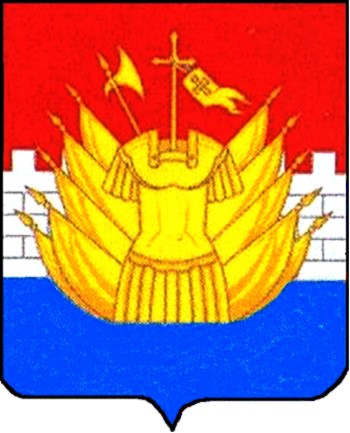 